اختبار الفترة الأولى لمادة المهارات الرقمية (نظري) للصف ثاني متوسط الفصل الدراسي الثالث لعام 1445 هـ اسم الطالبة: ...............................................................الصف ............................................................السؤال الأول: اختاري الإجابة الصحيحة لكل مما يلي: السؤال الثاني: ضعي المصطلح المناسب أمام ما يناسبه:(المعلومات – قاعدة البيانات – البيانات  )1- (......................) نظام يمكن من خلاله تنظيم البيات وإدارة حيث تحتوي على مجموعة من البيانات الأولية التي يمكن تغييرها وفرزها2- (......................) بيانات تم معالجتها وتنظيمها وتقديمها في سياق معين للوصول للمعرفة أو الحقائق 3-(......................) مجموعة من الحقائق مثل الكلمات -الأرقام وهي مجردوصف لأشياء لم يتم تحلليلها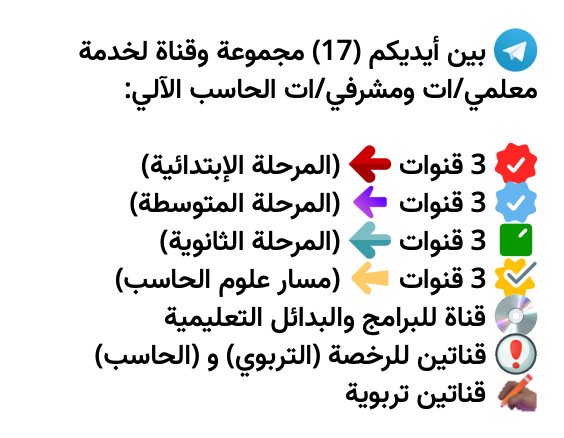 رابط المجموعات والقنوات: https://t.me/addlist/NzeSzwwOius5MTA0اختبار الفترة لمادة المهارات الرقمية للصف الثاني متوسط (نظري)الاسم : ................................................................................. الفصل:..........................السؤال الأول / اكتبي المصطلح المناسب :1/ (............................) نظام يمكن من خلاله إدارة البيانات وتنظيمها .2/ (...........................) مجموعة من الحقائق مثل الكلمات والأرقام التي لم يتم تحليلها ومعالجتها 3/ (...........................) تمثيل مرئي ملخص للمعلومات او البيانات او المعرفة .السؤال الثاني / اكتبي كلمة صح أمام العبارة الصحيحة وكلمة خطأ أمام العبارة الخاطئة فيما يأتي :1/ المخطط الزمني مناسب لبيان التغييرات التي ظهرت في مدة زمنية ما  (              )2/ مخطط المعلومات البياني يوضح العلاقات بين البيانات (              )3/اهم مميزات مخطط المعلومات البياني انه يقدم البيانات بطريقة مختصرة ومركزة (              )4/ برنامج handbase يعمل مع نظام اندرويد فقط (                 )5/مخطط الخريطة يستحدم في المستويات (                    )6/تتكون قاعدة البيانات من جدول واحد فقط (                     )السؤال الثالث : عددي 2 لكل من :1/الخصائص و الأمور التي يجب مراعاتها لتصميم مخطط معلومات بياني .-..........................................................-.........................................................2/ خطوات تصميم قاعدة البيانات .-........................................................-.......................................................3/ مميزات استخدام مخطط المعلومات البياني -.....................................................-.....................................................انتهت الأسئلة بالتوفيقأ/خلودرابط المجموعات والقنوات: https://t.me/addlist/NzeSzwwOius5MTA0رابط المجموعات والقنوات: https://t.me/addlist/NzeSzwwOius5MTA0 الاختبار النظري لمادة مهارات رقمية  للصف الثاني متوسط الفترة (١)السؤال الأول: اختاري الإجابة الصحيحة:السؤال الثاني: ضعي علامة (  ) أو (  ) أمام العبارات التالية:السؤال الثالث : أكتبي الملصطلح المناسب :......................  عبارة عن مجموعة من الحقائق، لم يتم تحليلها أو معالجتها بأي طريقة.......................  معالجة البيانات، أو تنظيمها، أو تقديمها في سياق معين للوصول لمعرفة أو حقائق.-----------------------------------------------------------------------------------------------انتهت الأسئلة وفقكن الله الاختبار النظري لمادة مهارات رقمية  للصف الثاني متوسط الفترة (١)السؤال الأول: اختاري الإجابة الصحيحة:السؤال الثاني: ضعي علامة (  ) أو (  ) أمام العبارات التالية:السؤال الثالث :  (أ)أكتبي الملصطلح المناسب :......................  عبارة عن مجموعة من الحقائق، لم يتم تحليلها أو معالجتها بأي طريقة.......................  معالجة البيانات، أو تنظيمها، أو تقديمها في سياق معين للوصول لمعرفة أو حقائق.-----------------------------------------------------------------------------------------------انتهت الأسئلة وفقكن اللهالاختبار النظري لمادة مهارات رقمية  للصف الثاني متوسط الفترة (١)السؤال الأول: ضعي علامة (  ) أو (  ) أمام العبارات التالية:السؤال الثاني: اختاري الإجابة الصحيحة:السؤال الثالث : أكتبي الملصطلح المناسب :......................  معالجة البيانات، أو تنظيمها، أو تقديمها في سياق معين للوصول لمعرفة أو حقائق.......................  عبارة عن مجموعة من الحقائق، لم يتم تحليلها أو معالجتها بأي طريقة.-----------------------------------------------------------------------------------------------انتهت الأسئلة وفقكن اللهرابط المجموعات والقنوات: https://t.me/addlist/NzeSzwwOius5MTA0أختبار مادة المهارات الرقمية للصف الثاني متوسط(الجزء النظري)س1: نفذي المطلوب فيما يلي: س2:صلي خصائص مخطط المعلومات البياني بالمعنى المراد بة:س3: ضعي كلمة (  صح ) أو كلمة  (خطأ )امام العبارات التالية:س4: رتبي خطوات تصميم مخطط المعلومات البياني:(       ) تحديد الاهداف(   6  ) المراجعة والنشر(       ) اختيار الموضوع(   5  ) التصميم(   2  ) تحديد الجمهور(       ) جمع البيانات---------------------------------------------------------سؤال مساعد: كثرة استخدام مخطط المعلومات البياني؟السؤال الاول: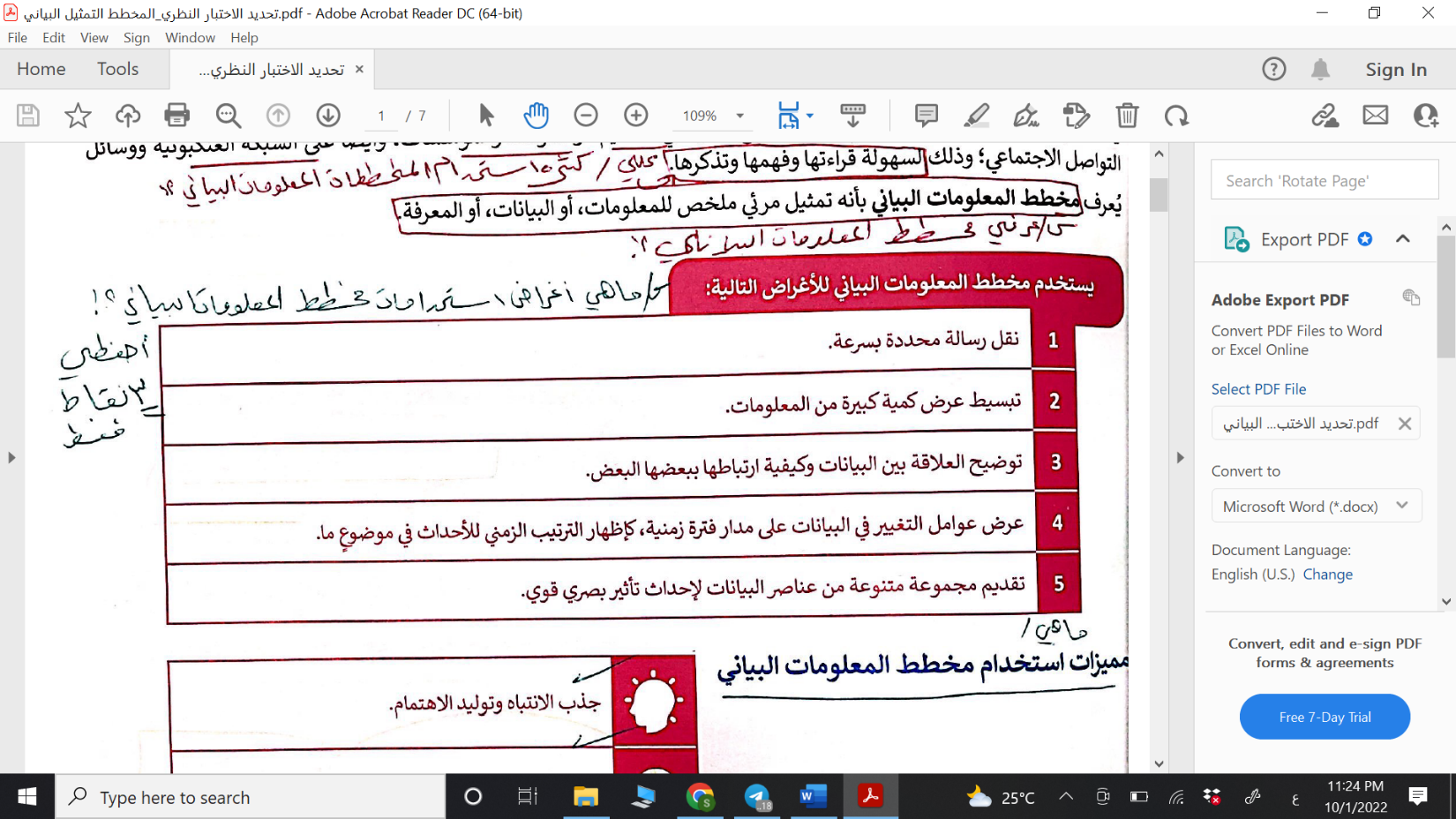 السؤال الثاني:السؤال الثالث:س4: رتبي (  3   ) تحديد الاهداف(   6  ) المراجعة والنشر(   1  ) اختيار الموضوع(   5  ) التصميم(   2  ) تحديد الجمهور(   4  ) جمع البياناتسؤال مساعد عللي:سهولة قراتها وفهمها وتذكرهارابط المجموعات والقنوات: https://t.me/addlist/NzeSzwwOius5MTA0المملكة العربية السعوديةوزارة التعليم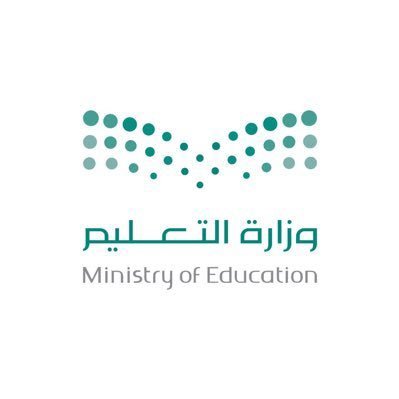   المادة: المهارات الرقمية  الصف: ثاني متوسطالتاريخ:     /      /    هـ 1.يتكون الجدول  في قاعدة البيانات من مجموعة من يتكون الجدول  في قاعدة البيانات من مجموعة من يتكون الجدول  في قاعدة البيانات من مجموعة من يتكون الجدول  في قاعدة البيانات من مجموعة من 1.المعلومات المعلومات البياناتالسجلات 2.كل.................في جدول قاعدة البيانات له اسم ويتضمن بعض البيانات كل.................في جدول قاعدة البيانات له اسم ويتضمن بعض البيانات كل.................في جدول قاعدة البيانات له اسم ويتضمن بعض البيانات كل.................في جدول قاعدة البيانات له اسم ويتضمن بعض البيانات 2.البياناتالبياناتالصف الحقل3.تتكون قاعدة البيانات من مجموعة من ................تتكون قاعدة البيانات من مجموعة من ................تتكون قاعدة البيانات من مجموعة من ................تتكون قاعدة البيانات من مجموعة من ................3.نصوص نصوص صور جداول 4.أحد برامج  جمع وتحليل البيانات هو برنامج أحد برامج  جمع وتحليل البيانات هو برنامج أحد برامج  جمع وتحليل البيانات هو برنامج أحد برامج  جمع وتحليل البيانات هو برنامج 4.ExellWordWordPower point5.تقييم الطالبات للخدمات المقدمة لهن في المقصف المدرسي نوع السؤال هنا ...تقييم الطالبات للخدمات المقدمة لهن في المقصف المدرسي نوع السؤال هنا ...تقييم الطالبات للخدمات المقدمة لهن في المقصف المدرسي نوع السؤال هنا ...تقييم الطالبات للخدمات المقدمة لهن في المقصف المدرسي نوع السؤال هنا ...5.مقاليمقالياختيار من متعددتقييم6-للحصول على مجموعة محددة من السجلات فأننا نستخدم للحصول على مجموعة محددة من السجلات فأننا نستخدم للحصول على مجموعة محددة من السجلات فأننا نستخدم للحصول على مجموعة محددة من السجلات فأننا نستخدم 6-الفرز الفرز التصفيةالفرز متعدد المستويات 7-اذا اردنا الحصول على السجلات حسب أسماء الطالبات أبجديا ثم مرتبة حسب العمراذا اردنا الحصول على السجلات حسب أسماء الطالبات أبجديا ثم مرتبة حسب العمراذا اردنا الحصول على السجلات حسب أسماء الطالبات أبجديا ثم مرتبة حسب العمراذا اردنا الحصول على السجلات حسب أسماء الطالبات أبجديا ثم مرتبة حسب العمر7-الفرز الفرز الفرز  متعدد المستويات التصفية ٍ8-اذا اردنا الحصول على على السجلات مرتبة أبجديا فإننا نستخدم اذا اردنا الحصول على على السجلات مرتبة أبجديا فإننا نستخدم اذا اردنا الحصول على على السجلات مرتبة أبجديا فإننا نستخدم اذا اردنا الحصول على على السجلات مرتبة أبجديا فإننا نستخدم 8-التصفية التصفية الفرز الفرز متعدد المستويات ٍعددي أنواع الأسئلة التي يمكن أن يحتوي عليها الاستطلاععددي أنواع الأسئلة التي يمكن أن يحتوي عليها الاستطلاع12345طرق مشاركة النموذج مع الاخرين:طرق مشاركة النموذج مع الاخرين:1234عددي أنواع الأسئلة التي يمكن أن يحتوي عليها الاستطلاععددي أنواع الأسئلة التي يمكن أن يحتوي عليها الاستطلاع12345طرق مشاركة النموذج مع الاخرين:طرق مشاركة النموذج مع الاخرين:12341........................هي نظام يمكن من خلاله تنظيم البيانات وإدارتها.........................هي نظام يمكن من خلاله تنظيم البيانات وإدارتها.........................هي نظام يمكن من خلاله تنظيم البيانات وإدارتها.........................هي نظام يمكن من خلاله تنظيم البيانات وإدارتها.........................هي نظام يمكن من خلاله تنظيم البيانات وإدارتها.........................هي نظام يمكن من خلاله تنظيم البيانات وإدارتها.........................هي نظام يمكن من خلاله تنظيم البيانات وإدارتها.أالبيانات بالمعلومات جقاعدة البياناتدالفورمز2.....................تستخدم للحصول على مجموعة واسعة من البيانات التي تحتاجها لأغراض متعددة بطريقة  آلية وسريعة......................تستخدم للحصول على مجموعة واسعة من البيانات التي تحتاجها لأغراض متعددة بطريقة  آلية وسريعة......................تستخدم للحصول على مجموعة واسعة من البيانات التي تحتاجها لأغراض متعددة بطريقة  آلية وسريعة......................تستخدم للحصول على مجموعة واسعة من البيانات التي تحتاجها لأغراض متعددة بطريقة  آلية وسريعة......................تستخدم للحصول على مجموعة واسعة من البيانات التي تحتاجها لأغراض متعددة بطريقة  آلية وسريعة......................تستخدم للحصول على مجموعة واسعة من البيانات التي تحتاجها لأغراض متعددة بطريقة  آلية وسريعة......................تستخدم للحصول على مجموعة واسعة من البيانات التي تحتاجها لأغراض متعددة بطريقة  آلية وسريعة.أالكانفا بالبوربوينت جنماذج الانترنت دالاكسل 3اذا اردت رؤية مجموعة  محددة من السجلات فاستخدم ................اذا اردت رؤية مجموعة  محددة من السجلات فاستخدم ................اذا اردت رؤية مجموعة  محددة من السجلات فاستخدم ................اذا اردت رؤية مجموعة  محددة من السجلات فاستخدم ................اذا اردت رؤية مجموعة  محددة من السجلات فاستخدم ................اذا اردت رؤية مجموعة  محددة من السجلات فاستخدم ................اذا اردت رؤية مجموعة  محددة من السجلات فاستخدم ................أالسجل بالنموذجج عامل التصفية د عامل الفرز 4 ............. يبسط المعلومات المعقدة ويشرحها بطريقة  مرنة وفعالة .وهو مناسب بشكل مثالي لعلم الأحياء. ............. يبسط المعلومات المعقدة ويشرحها بطريقة  مرنة وفعالة .وهو مناسب بشكل مثالي لعلم الأحياء. ............. يبسط المعلومات المعقدة ويشرحها بطريقة  مرنة وفعالة .وهو مناسب بشكل مثالي لعلم الأحياء. ............. يبسط المعلومات المعقدة ويشرحها بطريقة  مرنة وفعالة .وهو مناسب بشكل مثالي لعلم الأحياء. ............. يبسط المعلومات المعقدة ويشرحها بطريقة  مرنة وفعالة .وهو مناسب بشكل مثالي لعلم الأحياء. ............. يبسط المعلومات المعقدة ويشرحها بطريقة  مرنة وفعالة .وهو مناسب بشكل مثالي لعلم الأحياء. ............. يبسط المعلومات المعقدة ويشرحها بطريقة  مرنة وفعالة .وهو مناسب بشكل مثالي لعلم الأحياء.أالمخطط الهرميبمخطط الخريطةجالمخطط الزمنيدالمخطط التشريحي5من مميزات استخدام مخطط المعلومات البياني:من مميزات استخدام مخطط المعلومات البياني:من مميزات استخدام مخطط المعلومات البياني:من مميزات استخدام مخطط المعلومات البياني:من مميزات استخدام مخطط المعلومات البياني:من مميزات استخدام مخطط المعلومات البياني:من مميزات استخدام مخطط المعلومات البياني:أإضافة العديد من الألوان بجذب الانتباه وتوليد الاهتمامجكثرة استخدام الصوردلعمل مقارنة بين البيانات1تتكون قاعدة البيانات من جدول أو عدة جداول2يعتبر الرقم (333) معلومات وبيانات في آن واحد 3يمكن فرز البيانات النصية ابجديا من أ-ي والعكس 4يعرف مخطط المعلومات البياني بأنه تمثيل مرئي ملخص للمعلومات أو البيانات أو المعرفة1.....................تستخدم للحصول على مجموعة واسعة من البيانات التي تحتاجها لأغراض متعددة بطريقة  آلية وسريعة......................تستخدم للحصول على مجموعة واسعة من البيانات التي تحتاجها لأغراض متعددة بطريقة  آلية وسريعة......................تستخدم للحصول على مجموعة واسعة من البيانات التي تحتاجها لأغراض متعددة بطريقة  آلية وسريعة......................تستخدم للحصول على مجموعة واسعة من البيانات التي تحتاجها لأغراض متعددة بطريقة  آلية وسريعة......................تستخدم للحصول على مجموعة واسعة من البيانات التي تحتاجها لأغراض متعددة بطريقة  آلية وسريعة......................تستخدم للحصول على مجموعة واسعة من البيانات التي تحتاجها لأغراض متعددة بطريقة  آلية وسريعة......................تستخدم للحصول على مجموعة واسعة من البيانات التي تحتاجها لأغراض متعددة بطريقة  آلية وسريعة.أنماذج الانترنتبالبوربوينت جالكانفادالاكسل 2........................هي نظام يمكن من خلاله تنظيم البيانات وإدارتها.........................هي نظام يمكن من خلاله تنظيم البيانات وإدارتها.........................هي نظام يمكن من خلاله تنظيم البيانات وإدارتها.........................هي نظام يمكن من خلاله تنظيم البيانات وإدارتها.........................هي نظام يمكن من خلاله تنظيم البيانات وإدارتها.........................هي نظام يمكن من خلاله تنظيم البيانات وإدارتها.........................هي نظام يمكن من خلاله تنظيم البيانات وإدارتها.أالبيانات بقاعدة البياناتجالمعلوماتدالفورمز3يمكن ترتيب البيانات النصية ابجديا من أ-ي والعكسيمكن ترتيب البيانات النصية ابجديا من أ-ي والعكسيمكن ترتيب البيانات النصية ابجديا من أ-ي والعكسيمكن ترتيب البيانات النصية ابجديا من أ-ي والعكسيمكن ترتيب البيانات النصية ابجديا من أ-ي والعكسيمكن ترتيب البيانات النصية ابجديا من أ-ي والعكسيمكن ترتيب البيانات النصية ابجديا من أ-ي والعكسأالسجل بالنموذجج عامل التصفية د عامل الفرز 4من مميزات استخدام مخطط المعلومات البياني:من مميزات استخدام مخطط المعلومات البياني:من مميزات استخدام مخطط المعلومات البياني:من مميزات استخدام مخطط المعلومات البياني:من مميزات استخدام مخطط المعلومات البياني:من مميزات استخدام مخطط المعلومات البياني:من مميزات استخدام مخطط المعلومات البياني:أإضافة العديد من الألوان بجذب الانتباه وتوليد الاهتمامجكثرة استخدام الصوردلعمل مقارنة بين البيانات5يقدم المعلومات بصريا  فيما يتعلق بالمناطق الجغرافية ويفضل استخدامه عند مقارنة الأماكن  والثقافات.يقدم المعلومات بصريا  فيما يتعلق بالمناطق الجغرافية ويفضل استخدامه عند مقارنة الأماكن  والثقافات.يقدم المعلومات بصريا  فيما يتعلق بالمناطق الجغرافية ويفضل استخدامه عند مقارنة الأماكن  والثقافات.يقدم المعلومات بصريا  فيما يتعلق بالمناطق الجغرافية ويفضل استخدامه عند مقارنة الأماكن  والثقافات.يقدم المعلومات بصريا  فيما يتعلق بالمناطق الجغرافية ويفضل استخدامه عند مقارنة الأماكن  والثقافات.يقدم المعلومات بصريا  فيما يتعلق بالمناطق الجغرافية ويفضل استخدامه عند مقارنة الأماكن  والثقافات.يقدم المعلومات بصريا  فيما يتعلق بالمناطق الجغرافية ويفضل استخدامه عند مقارنة الأماكن  والثقافات.أالمخطط الهرميبالمخطط التشريحيجالمخطط الزمنيدمخطط الخريطة1تتكون قاعدة البيانات من جدولين 2يعتبر الرقم (333) بيانات .3اذا اردت رؤية مجموعة  محددة من السجلات استخدم عامل التصفية. 4يعرف مخطط المعلومات البياني بأنه تمثيل مرئي ملخص للمعلومات أو البيانات أو المعرفة1تتكون قاعدة البيانات من جدول أو عدة جداول2يعتبر الرقم (333) معلومات .3يمكن فرز البيانات النصية ابجديا من أ-ي فقط 4يعرف مخطط المعلومات البياني بأنه تمثيل مرئي ملخص للمعلومات أو البيانات أو المعرفة1........................هي نظام يمكن من خلاله تنظيم البيانات وإدارتها.........................هي نظام يمكن من خلاله تنظيم البيانات وإدارتها.........................هي نظام يمكن من خلاله تنظيم البيانات وإدارتها.........................هي نظام يمكن من خلاله تنظيم البيانات وإدارتها.........................هي نظام يمكن من خلاله تنظيم البيانات وإدارتها.........................هي نظام يمكن من خلاله تنظيم البيانات وإدارتها.........................هي نظام يمكن من خلاله تنظيم البيانات وإدارتها.أالفورمزبقاعدة البياناتجالمعلوماتدالبيانات2.....................تستخدم للحصول على مجموعة واسعة من البيانات التي تحتاجها لأغراض متعددة بطريقة  آلية وسريعة......................تستخدم للحصول على مجموعة واسعة من البيانات التي تحتاجها لأغراض متعددة بطريقة  آلية وسريعة......................تستخدم للحصول على مجموعة واسعة من البيانات التي تحتاجها لأغراض متعددة بطريقة  آلية وسريعة......................تستخدم للحصول على مجموعة واسعة من البيانات التي تحتاجها لأغراض متعددة بطريقة  آلية وسريعة......................تستخدم للحصول على مجموعة واسعة من البيانات التي تحتاجها لأغراض متعددة بطريقة  آلية وسريعة......................تستخدم للحصول على مجموعة واسعة من البيانات التي تحتاجها لأغراض متعددة بطريقة  آلية وسريعة......................تستخدم للحصول على مجموعة واسعة من البيانات التي تحتاجها لأغراض متعددة بطريقة  آلية وسريعة.أالكانفا بالبوربوينت جنماذج الانترنت دالاكسل 3اذا اردت رؤية مجموعة  محددة من السجلات فاستخدم ................اذا اردت رؤية مجموعة  محددة من السجلات فاستخدم ................اذا اردت رؤية مجموعة  محددة من السجلات فاستخدم ................اذا اردت رؤية مجموعة  محددة من السجلات فاستخدم ................اذا اردت رؤية مجموعة  محددة من السجلات فاستخدم ................اذا اردت رؤية مجموعة  محددة من السجلات فاستخدم ................اذا اردت رؤية مجموعة  محددة من السجلات فاستخدم ................أالنموذجبعامل التصفيةج عامل الفرزد السجل4....................... يعرض الأحداث بترتيب زمني مناسب لتسهيل فهم قصة معقدة ........................ يعرض الأحداث بترتيب زمني مناسب لتسهيل فهم قصة معقدة ........................ يعرض الأحداث بترتيب زمني مناسب لتسهيل فهم قصة معقدة ........................ يعرض الأحداث بترتيب زمني مناسب لتسهيل فهم قصة معقدة ........................ يعرض الأحداث بترتيب زمني مناسب لتسهيل فهم قصة معقدة ........................ يعرض الأحداث بترتيب زمني مناسب لتسهيل فهم قصة معقدة ........................ يعرض الأحداث بترتيب زمني مناسب لتسهيل فهم قصة معقدة .أالمخطط الهرميبالمخطط التشريحيجالمخطط الزمنيدمخطط الخريطة5من مميزات استخدام مخطط المعلومات البياني:من مميزات استخدام مخطط المعلومات البياني:من مميزات استخدام مخطط المعلومات البياني:من مميزات استخدام مخطط المعلومات البياني:من مميزات استخدام مخطط المعلومات البياني:من مميزات استخدام مخطط المعلومات البياني:من مميزات استخدام مخطط المعلومات البياني:أإضافة العديد من الألوان بجذب الانتباه وتوليد الاهتمامجكثرة استخدام الصوردلعمل مقارنة بين البياناتأسم الطالبة......................................................................................................................................................الصف:ثاني  متوسط (      )الدرجة المستحقة:ــــــــــــــــــــــــــ8أغراض استخدام مخطط المعلومات البياني (يكتفي بنقطتين)..................................................................................................................................عرفي مخطط المعلومات البياني............................................................................................................................الخاصيةالمعنى(1)الجاذبية والفعالية(      ) اثراء ودعم النصوص المعقدة لتبسيط وتسهيل فهم المعلومة(2)الكفاءة والدقة(      )عرض المعلومات في تسلسل سهل الفهم يتضمن الاحصائيات والمراجع والحقائق والجداول الزمنية الموثوقة والصحيحة(3)البساطة والوضوح(      ) تقديم المعلومات بشكل جذاب وفعال للجمهور من مختلف الاعماربطريقة موجزة وبتصميم بسيطيجذب الانتباة بمجرد النظر الية(4)التوازنتستخدم مخطط المعلومات البياني في التعليم والمؤسسات وشبكات التواصل الاجتماعيالمخطط القائم على الصور البيانية يعرض المعلومات في سلسلة من نقاط البيانات المتصلة بواسطة خط مستقيمالمخطط الزمني يعرض الأحداث بترتيب زمنييعاب على مخطط المعلومات البياني بأنة لايجذب الانتباة ولا يختصر تقديم الموضوع للجمهوريتميز تطبيق الكانفا بأنة غير مجاني وصعب الاستخدام في تصميم الرسومات.الخطوه الأولى في تصميم مخطط المعلومات البياني هو اختيار الموضوعالمعنى(   3  ) (   2  )(   1  ) صح  خطأصح خطأ خطأ صح 